ПОЛОЖЕНИЕоб открытом молодежном патриотическом
 фестивале – конкурсе «Наследники Победы»,
 посвящённом 80-летию начала Великой Отечественной войны 1941г.-1945г.
Общие положения:Учредители фестиваля-конкурса:Администрация Сергиево-Посадского городского округа.Организаторы фестиваля-конкурса:Муниципальное бюджетное учреждение культуры «Дворец культуры им. Ю.А. Гагарина» Сергиево – Посадского городского округа Московской области. Дата и время проведения: 25 апреля 2021 г. в 13.00.Место проведения: МБУК «ДК им. Ю. А. Гагарина» г. Сергиев Посад, Проспект Красной Армии, д. 185.Цели и задачи:Пропаганда художественными средствами героической истории и воинской славы Отечества, воспитание уважения к памяти его защитников, чувства патриотизма среди молодежи. Создание высокохудожественного репертуара исполнителей гражданской, героико-патриотической тематики.Содействие общественному признанию исполнителей и коллективов, повышение художественного уровня их репертуара, стимулирование творческого и исполнительского роста участников.Создание условий для творческой самореализации исполнителей.Выявление творческого потенциала коллективов и исполнителей для привлечения к участию в конкурсах и фестивалях, а также в районных мероприятиях.Расширение культурных связей и укрепление контактов между творческими коллективами.Условия и порядок проведения:Фестиваль проводится в три этапа.I этап – заочный с 9 марта по 9 апреля по поданным заявкам с видеоматериалами;  
II этап отборочный проходит 25 апреля 2021 г. в 13:00  на основной сцене МБУК «ДК им. Ю.А. Гагарина» в форме конкурсного концерта, составленного по Заявкам, которые отобрал Оргкомитет и Выставки фотографий.III этап – Обладатели Гран - при фестиваля, Лауреаты 1 степени в разных номинациях становятся участниками Гала-концерта «Наследники Победы», который состоится  9 мая 2021 года на Советской площади г. Сергиев Посад.Прибытие участников на Фестиваль осуществляется на основание приглашения оргкомитета.Транспортные расходы и питание участников осуществляется за счет направляющей стороны.Для участия в Фестивале приглашаются отдельные исполнители и творческие коллективы учреждений сферы культуры и образования, а также независимые исполнители по следующим номинациям:Вокал (все направления):вокальные ансамбли,ансамбли малых форм (дуэт, трио, квартет)солисты Регламент - участники номинации вокал представляют на отборочный тур
 2 произведения патриотической направленности.Хореография (все направления):коллективы,малая форма (дуэт, трио, квартет); солисты. Регламент - участники номинации хореография представляют на отборочный тур 2 хореографические постановки патриотической направленности.Художественное чтение (творческие коллективы и отдельные исполнители)Регламент - участники номинации художественное чтение представляют на отборочный тур номер с использованием музыкального сопровождения, выразительных сценических средств, продолжительностью не более 3 минут; музыкально-литературную композицию, продолжительностью не более 10 минут.Фотография (творческие коллективы и индивидуальные участники)Регламент - участники номинации «Фотография» представляют на конкурс 2-3 цветные или черно-белые фотографии патриотической направленности. Размер фотографий А3. Представленные работы должны быть оформлены в паспорту.Возраст участников Фестиваля – конкурса от 14 до 35 лет.Порядок подачи заявок:- Каждый участник подает заявку установленной формы (Приложением №1), на электронную почту sp.gagarinfest.ru@yandex.ru с 9 марта до 9 апреля 2021г. года включительно;- Вместе с заявкой участник высылает видеоролик с демонстрацией своего номера. Фонограммы в формате MP3 с указанием названия номера, коллектива (или фамилии участника). Запись в треке вспомогательного голоса (бэк-вокала) допустима в том случае, если он не дублирует основной голос (мелодическую линию), не допускается караоке-версия, double-track;- В период с 9 по 17 апреля участник, прошедший отборочный тур по видеоматериалам, присланным в установленный срок, получит приглашение от оргкомитета для участия во II этапе фестиваля-конкурса «Наследники Победы» 25 апреля 2021г.Вся переписка по поводу одной заявки ведется с одного e-mail адреса, недопустимо досылать исправления и дополнения к заявке с других адресов.- В день конкурса, участник должен иметь с собой запись музыкального сопровождения номера на цифровом носителе (флеш) на случай возникновения чрезвычайной ситуации!!!Жюри:Выступления участников и фотоработы оценивает профессиональное жюри.Персональный состав жюри определяется оргкомитетом и оглашается перед началом конкурсной программы.По итогам фестивальной программы жюри определяет победителей в каждой номинации.Критерии оценки:Идейно - художественное и патриотическое направление репертуара.Исполнительское мастерство и артистизм.Эстетика костюма.Сценическая культура.Фотографии оцениваются комиссией по пятибалльной системе в соответствии со следующими критериями:Авторская идея и оригинальность.Целостность художественного решения.Композиционное решение.Раскрытие темы.Награждение:По итогам конкурсного концерта фестиваля все участники награждаются Дипломами за участие, победители в каждой номинации награждаются дипломами Лауреата 1, 2, 3 степени, специальными Дипломами фестиваля и памятными подарками, присуждается Гран-при.Оргкомитет:Адрес оргкомитета: Московская обл. г. Сергиев Посад, пр. Красной Армии д. 185Дворец культуры им. Ю.А.ГагаринаТел. 8(496) 542-65-00                                                                                                                       Приложение №1На официальном бланке направляющей стороныАНКЕТА-ЗАЯВКАна участие в открытом молодежном патриотическом фестивале - конкурсе«Наследники Победы»2021 г.Город, _____________________________________________________________________________Учреждение (полное название, без сокращений), название коллектива_________________________________________________________________________________________________________________________________________________Количество участников_________________________________________________________Ф.И.О. руководителя, концертмейстера_________________________________________________________________________________________________________________________________________________________________________________________________________________________Контактный телефон___________________________________________________________Репертуар/Продолжительность выступления _______________________________________________________________________________________________________________________________________________________________________________________________________________________________________Технический райдер: ________________________________________________________________________________________________________________________________________Краткая справка о коллективе, участнике____________________________________________________________________________________________________________________________________________________________________________________________________________________________________________________________________________________________________________Руководитель учреждения	                                                                                       (подпись)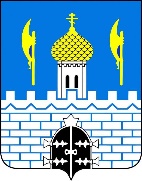 Сергиево-Посадский городской округМуниципальное бюджетное учреждение культуры  «ДК им. Ю. А. Гагарина»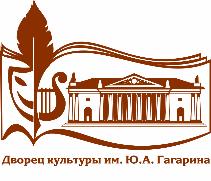 СОГЛАСОВАНОЗаместитель главы администрации
Сергиево-Посадского городского 
округа_____________________О.К. Дударева«_____»______________________20___ г.УТВЕРЖДАЮ Директор МБУК «ДК им. Ю.А.Гагарина»_____________________А.В.Вохменцев«_____»______________________20___г.